 Science 9  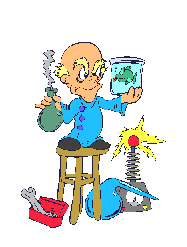 (2014-2015)Teachers:    S. Casey Textbook:    Science 9 (Nelson)Course Content:If you miss a day it is your responsibility to get caught up.Extra help is available at noon and during Independent study on assigned days.  Late assignments will be deducted 20% per day.	Attendance incentive is in effect this year.  Students who miss 5 or fewer classes IN ALL COURSES and are in good standing (no missed tests, no more than 10% of assignments missed, no more than 10% of homework missed) may have their exam have a value of 15%, 30% or 100% .